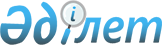 О внесении изменений в решение от 26 декабря 2003 года N 3/33-III "Об утверждении поправочных коэффициентов к базовым ставкам платы за земельные участки и границ зон в городах областного значения"
					
			Утративший силу
			
			
		
					Решение Восточно-Казахстанского областного маслихата от 1 июля 2008 года N 7/101-IV. Зарегистрировано Департаментом юстиции Восточно-Казахстанской области 28 июля 2008 года за N 2488. Утратило силу решением Восточно-Казахстанского областного маслихата от 9 октября 2020 года № 42/486-VI
      Сноска. Утратило силу решением Восточно-Казахстанского областного маслихата от 09.10.2020 № 42/486-VI (вводится в действие по истечении десяти календарных дней после дня его первого официального опубликования).
      В соответствии с подпунктом 13) пункта 1 статьи 6 Закона Республики Казахстан "О местном государственном управлении в Республике Казахстан""от 23 января 2001 года N 148-II, пунктом 1 статьи 11 Земельного Кодекса Республики Казахстан Восточно-Казахстанский областной маслихат РЕШИЛ: 
      1. Внести в решение Восточно-Казахстанского областного маслихата " Об утверждении поправочных коэффициентов к базовым ставкам платы за земельные участки и границ зон в городах областного значения" от 26 декабря 2003 года N 3/33-III (зарегистрировано в Реестре государственной регистрации нормативных правовых актов за N 1576, опубликовано в газетах "Рудный Алтай" от 3 февраля 2004 года N 18, "Дидар" от 31 января 2004 года N 10) следующие изменения: 
      1) пункт 1 изложить в следующей редакции:
      "1. Утвердить границы зон: 
      в городе Усть-Каменогорске согласно проекта (схемы) зонирования земель, утвержденного решением Усть-Каменогорского городского маслихата от 12 июня 2008 года N 7/2 "О проекте (схеме) зонирования земель города Усть-Каменогорска" согласно приложениям 5, 6;
      в городах Семипалатинске, Зыряновске, Риддере, согласно схем зонирования, утвержденных решением Восточно-Казахстанского областного маслихата от 28 марта 2003 года N 20/8-II "Об утверждении схем зонирования городов и районов Восточно-Казахстанской области"."; 
      2) приложение 1 к указанному решению "Поправочные коэффициенты к базовым ставкам платы за земельные участки в городе Усть-Каменогорске" изложить в новой редакции согласно приложению 1 к настоящему решению; 
      3) дополнить приложениями 5, 6 согласно приложениям 2, 3 к настоящему решению. 
      2. Настоящее решение вводится в действие по истечении десяти календарных дней после дня первого официального опубликования. Поправочные коэффициенты к базовой ставке платы
за земельные участки в городе Усть-Каменогорске Границы зон земельных участков в городе Усть-Каменогорске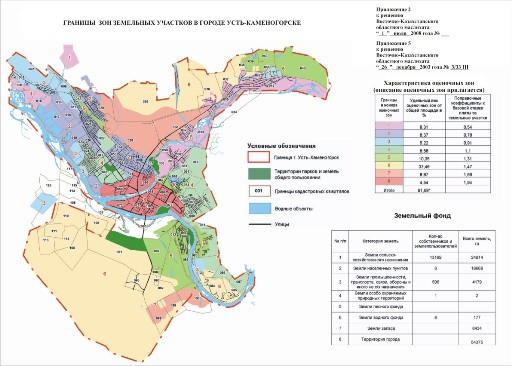  Границы зон земельных участков в городе Усть-Каменогорске Оценочная зона N 1 
      Состоит из двух оценочных участков, сосредоточенных, в основном, в северо-западной и северо-восточной части города. В состав зоны вошли следующие  массивы: дачные массивы в районе  аэропорта, Новая гавань,  Старый  подхоз, Старая Согра и район жилого массива  Мельзавод 10-й.  Участок N 1 оценочной зоны N 1 
      Участок N 1 включает в себя территорию дачного массива, находящегося южнее аэропорта, за исключением дач, находящихся юго-восточнее массива Прохладный.  Участок N 2 оценочной зоны N 1 
      Участок N 2 включает в себя территорию массива Старая Согра от берега реки Ульба до улицы Охотской. С улицы Охотской граница участка проходит на север по переулку Вешнему до пересечения с улицей Дружинников, затем до пересечения с улицей Целиноградской до улицы Согринской. Далее по улице Согринской до жилого массива Новый подхоз и Старый подхоз,  включая их территории. 
      В состав данного участка также вошли земли жилого массива Новая гавань и дачного массива, находящегося рядом с ним, а также район жилого массива Мельзавод 10-й.  Оценочная зона N 2 
      Состоит из четырех оценочных участков, занимающих, в основном, северо-западную часть города. В ее состав вошли следующие массивы: Защита, Прохладный, Стройплощадка, район рынка Ворошилова, полуостров Комендантский, частный сектор  района Тополиная роща.  Участок N 1 оценочной зоны N 2 
      Участок N 1 включает в себя территорию полуострова Комендантский  Участок N 2 оценочной зоны N 2 
      Участок N 2 включает в себя территорию города, граничащую с северной стороны с промышленным узлом в следующих границах: от улицы Бажова по границе территории  промышленного предприятия  до проспекта Тәуелсіздік (Независимость), затем по проспекту до пересечения с улицей Белинского, с улицей Михаэлиса, далее до улицы Алматинской. Затем в северо-восточную сторону до улицы Ворошилова, по улице Ворошилова до пересечения с улицей Красина, до переулка Саратовского, улицы Роза Люксембург и до улицы Тихой, исключая многоэтажную застройку. Далее граница проходит по левому берегу реки Ульба до проспекта Абая, затем на юг до пересечения с улицей Тракторной и вдоль нее до промышленного узла.  Участок N 3 оценочной зоны N 2 
      Участок N 3 включает в себя территорию массива Прохладный, а также район частного сектора. Границы оценочной зоны проходят вдоль переулка 2-й Паровозный, до улицы Деповской, затем до пересечения с переулком 1-й Паровозный, до улицы Элеваторной, вдоль нее до улицы Грейдерной и до переулка Вытяжного, затем по улице Нефтяной до улицы Западной и до проспекта Тәуелсіздік (Независимость). Далее по проспекту Тәуелсіздік (Независимость) до улицы Мостовой, по улице Сафонова до улицы Гурьевской, по переулку Целинный до улицы Пограничной и по реке Иртыш. Далее границы оценочной зоны проходят вдоль правого берега реки Иртыш до дачного массива, находящегося южнее  аэропорта, и до района Прохладный.  Участок N 4 оценочной зоны N 2 
      Участок N 4 включает в себя территорию жилого района Защита и промышленного узла с юго-восточной стороны.  Оценочная зона N 3 
      Состоит из пяти оценочных участков. В ее состав вошли следующие  массивы: дачные участки в районе поселка Мирный, район Новая Согра, дачные массивы района Аблакетки, территория Конденсаторного завода, часть жилого массива Шмелев лог.  Участок N 1 оценочной зоны N 3 
      Участок N 1 включает в себя территорию жилого района Новая Согра в границах улиц Охотская (Согринская) до переулка Вешнего и до улицы Егорова, до улицы Менделеева, включая многоэтажную застройку.  Участок N 2 оценочной зоны N 3 
      Участок N 2 включает в себя территорию дачного массива, находящегося  северо-западнее поселка Мирный.  Участок N 3 оценочной зоны N 3 
      Участок N 3 включает в себя территорию дачного массива, находящегося юго-западнее поселка Мирный  Участок N 4 оценочной зоны N 3 
      Участок N 4 включает в себя территорию дачного массива, находящегося на правом берегу реки Иртыш южнее жилого массива Аблакетка и территорию Конденсаторного завода.  Участок N 5 оценочной зоны N 3 
      Участок N 5 включает в себя территорию жилых массивов в районах аэропорта и  Кирзавода.   Оценочная зона N 4 
      Состоит из трех оценочных участков. В ее состав вошли следующие  массивы: поселок Мирный, район улицы Гоголя, район бульвара Гагарина, часть жилого массива Шмелев лог, поселок Красина и прилегающая к нему территория.  Участок N 1 оценочной зоны N 4 
      Участок N 1 включает в себя территорию жилого массива Мирный и территорию АО "Востокмашзавод". Границы участка проходят вдоль проспекта Тәуелсіздік (Независимость) до пересечения с бульваром Гагарина, вдоль парка Металлургов, исключая его территорию, до улицы Виноградова, затем вдоль нее до пересечения с улицей Белинского, далее по улице Михаэлиса до улицы Алматинской, до улицы 30-й Гвардейской Дивизии, улицы Карбышева, затем вдоль правого берега реки Иртыш до улицы Актюбинской, вдоль дачного массива до улицы Дружбы, до улицы Целинной вдоль частного сектора до улицы Сафонова и по переулку Лопатинский до проспекта Тәуелсіздік (Независимость).  Участок N 2 оценочной зоны N 4 
      Участок N 2 включает в себя территорию поселка имени Красина, гаражные кооперативы и другие объекты.  Участок N 3 оценочной зоны N 4 
      Участок N 3 включает в себя территорию индивидуальной жилой застройки северо-восточной части жилого массива Аблакетка в пределах улицы Северной, а также дачные массивы в районе Лесхоза.  Оценочная зона N 5 
      Состоит из пяти оценочных участков. В ее состав вошли следующие массивы: юго-западная часть северного промышленного узла, часть жилого массива Шмелев лог и жилого массива Лесозавод. Территория поселка Левый берег до проспекта имени Каныша Сатпаева.  Участок N 1 оценочной зоны N 5 
      Участок N 1 включает в себя территорию левого берега реки Иртыш в границах улицы Иртышской до пересечения с проспектом имени Каныша. Сатпаева до 14 жилого района, (район КШТ) вдоль границы поселка Металлург до улицы Прииртышской, далее по левому берегу реки Иртыш.  Участок N 2 оценочной зоны N 5 
      Участок N 2 включает в себя территорию промышленных предприятий и дачного массива в северо-восточной части города в границах улицы Согринской, улицы Егорова, вдоль нее до улицы Менделеева и до переулка Вешнего.   Участок N 3 оценочной зоны N 5 
      Участок N 3 включает в себя территорию жилого массива Шмелев лог в границах улицы Мызы до побережья реки Ульба.  Участок N 4 оценочной зоны N 5 
      Участок N 4 включает в себя территорию промышленных объектов, находящихся с южной стороны от железной дороги в границах улицы Деповской до 1-го Паровозного переулка, до улицы Нефтяной, включая железнодорожную ветку со всеми объектами.  Участок N 5 оценочной зоны N 5 
      Участок N 5 включает в себя территорию жилого массива Лесозавод от правого берега реки Иртыш до дачного массива, находящегося восточнее массива Лесозавод.  Оценочная зона N 6 
      Состоит из трех оценочных участков. В ее состав вошли следующие жилые массивы: северная часть северного промышленного узла, район Аблакетки, 14 жилой район (район КШТ), 23-й жилой район, западная часть массива Лесозавод.  Участок N 1 оценочной зоны N 6 
      Участок N 1 включает в себя территорию производственных объектов в районе Арматурного завода, территории отстойников, поселок Загородный и дачный массив, находящийся северо-западнее массива Старая Согра.  Участок N 2 оценочной зоны N 6 
      Участок N 2 включает в себя территорию жилого массива 14 жилого района, (район КШТ), 23-го жилого района, дачные массивы.  Участок N 3 оценочной зоны N 6 
      Участок N 3 включает в себя территорию жилого массива Аблакетка в границах улицы Северной, дачного массива до правого берега реки Иртыш.  Оценочная зона N 7 
      Состоит из двух оценочных участков. В ее состав вошли следующие жилые массивы: поселок Металлург, поселок Ульбинский.  Участок N 1 оценочной зоны N 7 
      Участок N 1 включает в себя территории поселка Металлург и поселка Ульбинский, до левого берега реки Иртыш. В данный участок не входит дачный массив.  Участок N 2 оценочной зоны N 7 
      Участок N 2 включает в себя территории Северного промышленного узла.  Оценочная зона N 8 
      Состоит из двух оценочных участков. В ее состав вошли следующие жилые образования: микрорайон Стрелка, район Завода приборов, Речного вокзала, Студгородка и Дворца спорта.  Участок N 1 оценочной зоны N 8 
      Участок N 1 включает в себя территорию центральной части города микрорайона Стрелка в границах набережной имени Е.П. Славского до улицы имени Александра Протозанова, до улицы Мызы. Далее по улице Новаторов, по улице имени Кабанбая батыра, вдоль правого берега реки Иртыш до набережной имени Е.П. Славского.  Участок N 2 оценочной зоны N 8 
      Участок N 2 включает в себя центральную часть города в районе дворца Спорта, территорию от проспекта Абая до улицы Космической, от улицы Ворошилова до улицы Красина, до левого берега реки Ульба. Далее граница участка проходит вдоль берега до улицы Солнечной, включая в себя территорию Студенческого городка. 
					© 2012. РГП на ПХВ «Институт законодательства и правовой информации Республики Казахстан» Министерства юстиции Республики Казахстан
				
      Председатель сессии,
секретарь Восточно-Казахстанского областного маслихата 

В. АХАЕВ
Приложение 1 к решению
Восточно-Казахстанского
областного маслихата
от 1 июля 2008 года 
N 7/101-IVПриложение 1 к решению
Восточно-Казахстанского
областного маслихата
от 26 декабря 2003 года 
N 3/33 III 
Номера оценочных зон
Поправочные коэффициенты к базовой ставке платы за земельные участки
Номера оценочных зон
Поправочные коэффициенты к базовой ставке платы за земельные участки
1
0,54
5
1,31
2
0,78
6
1,47
3
0,91
7
1,69
4
1,10
8
1,94Приложение 2 к решению
Восточно-Казахстанского
областного маслихата
от 1 июля 2008 года 
N 7/101-IV Приложение 5 к решению
Восточно-Казахстанского
областного маслихата
от 26 декабря 2003 года 
N 3/33-III Приложение 3 к решению
Восточно-Казахстанского
областного маслихата
от 1 июля 2008 года 
N 7/101-IVПриложение 6 к решению
Восточно-Казахстанского
областного маслихата
от 26 декабря 2003 года 
N 3/33-III 